Massachusetts Department of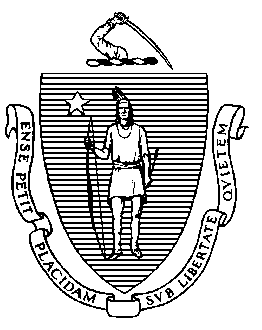 Elementary and Secondary Education75 Pleasant Street, Malden, Massachusetts 02148-4906 	Telephone: (781) 338-3000                                                                                                                 TTY: N.E.T. Relay 1-800-439-2370MEMORANDUMJeff WulfsonActing CommissionerTo:Members of the Board of Elementary and Secondary EducationFrom:	Jeff Wulfson, Acting CommissionerDate:	January 12, 2018Subject:Grant Packages for the Board of Elementary and Secondary EducationPursuant to the authority given to me by the Board of Elementary and Secondary Education at its October 21, 2008 meeting, I approved the following competitive grants.Pursuant to the authority given to me by the Board of Elementary and Secondary Education at its October 21, 2008 meeting, I approved the following competitive grants.Pursuant to the authority given to me by the Board of Elementary and Secondary Education at its October 21, 2008 meeting, I approved the following competitive grants.Pursuant to the authority given to me by the Board of Elementary and Secondary Education at its October 21, 2008 meeting, I approved the following competitive grants.FUND CODEGRANT PROGRAMNUMBER OFPROPOSALS APPROVEDAMOUNT248The Systems for Student Success (SfSS) Initiative12$372,521313McKinney-Vento Homeless Education Emergency Support Grant12   $60,000414Career and Technical Education Student Organization Grant  5$323,000TOTAL TOTAL 29$755,521NAME OF GRANT PROGRAM:   The Systems for Student Success (SfSS) Initiative The Systems for Student Success (SfSS) Initiative FUND CODE: 248FUNDS ALLOCATED:     $   372,521           (Federal)$   372,521           (Federal)$   372,521           (Federal)FUNDS REQUESTED:$   394,971$   394,971$   394,971PURPOSE: The Systems for Student Success (SfSS) Initiative is designed to support districts that want to thoughtfully examine and systematically address their students’ most significant barriers to learning. The Initiative provides participating districts with grant funding, targeted assistance and networking opportunities to not only identify and prioritize these barriers, but to then plan and implement systems and strategies to address them. Plans are developed through the lens of five interrelated domains: school climate, engaging instruction for academic and social-emotional learning, proactive student support, systematic family engagement, and strategic partnerships. In addition, districts go through a process of assessing and redesigning the infrastructure they need to support this work with coherence (e.g., policy changes, role shifts, resource needs, teaming structures, etc.). There are two grant opportunities outlined in this RFP: SfSS Implementation grants and SfSS Planning grants. PURPOSE: The Systems for Student Success (SfSS) Initiative is designed to support districts that want to thoughtfully examine and systematically address their students’ most significant barriers to learning. The Initiative provides participating districts with grant funding, targeted assistance and networking opportunities to not only identify and prioritize these barriers, but to then plan and implement systems and strategies to address them. Plans are developed through the lens of five interrelated domains: school climate, engaging instruction for academic and social-emotional learning, proactive student support, systematic family engagement, and strategic partnerships. In addition, districts go through a process of assessing and redesigning the infrastructure they need to support this work with coherence (e.g., policy changes, role shifts, resource needs, teaming structures, etc.). There are two grant opportunities outlined in this RFP: SfSS Implementation grants and SfSS Planning grants. PURPOSE: The Systems for Student Success (SfSS) Initiative is designed to support districts that want to thoughtfully examine and systematically address their students’ most significant barriers to learning. The Initiative provides participating districts with grant funding, targeted assistance and networking opportunities to not only identify and prioritize these barriers, but to then plan and implement systems and strategies to address them. Plans are developed through the lens of five interrelated domains: school climate, engaging instruction for academic and social-emotional learning, proactive student support, systematic family engagement, and strategic partnerships. In addition, districts go through a process of assessing and redesigning the infrastructure they need to support this work with coherence (e.g., policy changes, role shifts, resource needs, teaming structures, etc.). There are two grant opportunities outlined in this RFP: SfSS Implementation grants and SfSS Planning grants. PURPOSE: The Systems for Student Success (SfSS) Initiative is designed to support districts that want to thoughtfully examine and systematically address their students’ most significant barriers to learning. The Initiative provides participating districts with grant funding, targeted assistance and networking opportunities to not only identify and prioritize these barriers, but to then plan and implement systems and strategies to address them. Plans are developed through the lens of five interrelated domains: school climate, engaging instruction for academic and social-emotional learning, proactive student support, systematic family engagement, and strategic partnerships. In addition, districts go through a process of assessing and redesigning the infrastructure they need to support this work with coherence (e.g., policy changes, role shifts, resource needs, teaming structures, etc.). There are two grant opportunities outlined in this RFP: SfSS Implementation grants and SfSS Planning grants. NUMBER OF PROPOSALS RECEIVED: NUMBER OF PROPOSALS RECEIVED: 1212NUMBER OF PROPOSALS RECOMMENDED:  NUMBER OF PROPOSALS RECOMMENDED:  1212NUMBER OF PROPOSALS NOT RECOMMENDED:NUMBER OF PROPOSALS NOT RECOMMENDED:  0  0RESULT OF FUNDING: Each participating district will be expected to:Participate in a facilitated self-assessment, data analysis and prioritization process. This will involve a leadership/planning team and 2-3 district-based meetings designed to dovetail with district/school improvement planning.Collect and analyze data that captures the “conditions for learning” within the district/schools (e.g., school climate, academic engagement, student support, social emotional learning and family engagement). This data will be used to inform current and future planning. Participate in two cross-district meetings with other grantees participating in this project.Develop (and/or implement) an action plan that describes specific systems and strategies to target high priority barriers to learning.RESULT OF FUNDING: Each participating district will be expected to:Participate in a facilitated self-assessment, data analysis and prioritization process. This will involve a leadership/planning team and 2-3 district-based meetings designed to dovetail with district/school improvement planning.Collect and analyze data that captures the “conditions for learning” within the district/schools (e.g., school climate, academic engagement, student support, social emotional learning and family engagement). This data will be used to inform current and future planning. Participate in two cross-district meetings with other grantees participating in this project.Develop (and/or implement) an action plan that describes specific systems and strategies to target high priority barriers to learning.RESULT OF FUNDING: Each participating district will be expected to:Participate in a facilitated self-assessment, data analysis and prioritization process. This will involve a leadership/planning team and 2-3 district-based meetings designed to dovetail with district/school improvement planning.Collect and analyze data that captures the “conditions for learning” within the district/schools (e.g., school climate, academic engagement, student support, social emotional learning and family engagement). This data will be used to inform current and future planning. Participate in two cross-district meetings with other grantees participating in this project.Develop (and/or implement) an action plan that describes specific systems and strategies to target high priority barriers to learning.RESULT OF FUNDING: Each participating district will be expected to:Participate in a facilitated self-assessment, data analysis and prioritization process. This will involve a leadership/planning team and 2-3 district-based meetings designed to dovetail with district/school improvement planning.Collect and analyze data that captures the “conditions for learning” within the district/schools (e.g., school climate, academic engagement, student support, social emotional learning and family engagement). This data will be used to inform current and future planning. Participate in two cross-district meetings with other grantees participating in this project.Develop (and/or implement) an action plan that describes specific systems and strategies to target high priority barriers to learning.RECIPIENTSAMOUNTSFall River Public Schools$39,950Framingham Public Schools25,321Haverhill Public Schools20,000Lowell Public Schools30,000New Bedford Public Schools35,000Pittsfield Public Schools40,000Salem Public Schools33,000Somerville Public Schools40,000Southbridge Public Schools35,000Springfield Public Schools37,000Waltham Public Schools20,000West Springfield Public Schools17,250TOTAL FEDERAL FUNDS$372,521NAME OF GRANT PROGRAM:   McKinney-Vento Homeless Education Emergency Support GrantMcKinney-Vento Homeless Education Emergency Support GrantFUND CODE: 313FUNDS ALLOCATED:     $60,000 (Federal)$60,000 (Federal)$60,000 (Federal)FUNDS REQUESTED:$60,000$60,000$60,000PURPOSE: The purpose of this competitive federal grant is to assist districts with significant numbers of students (fifty or more homeless students enrolled) who lost their housing in Puerto Rico due to Hurricane Maria. Funds will ensure these students enroll in school, attend school, and have the opportunity to succeed in school. PURPOSE: The purpose of this competitive federal grant is to assist districts with significant numbers of students (fifty or more homeless students enrolled) who lost their housing in Puerto Rico due to Hurricane Maria. Funds will ensure these students enroll in school, attend school, and have the opportunity to succeed in school. PURPOSE: The purpose of this competitive federal grant is to assist districts with significant numbers of students (fifty or more homeless students enrolled) who lost their housing in Puerto Rico due to Hurricane Maria. Funds will ensure these students enroll in school, attend school, and have the opportunity to succeed in school. PURPOSE: The purpose of this competitive federal grant is to assist districts with significant numbers of students (fifty or more homeless students enrolled) who lost their housing in Puerto Rico due to Hurricane Maria. Funds will ensure these students enroll in school, attend school, and have the opportunity to succeed in school. NUMBER OF PROPOSALS RECEIVED: NUMBER OF PROPOSALS RECEIVED: 1212NUMBER OF PROPOSALS RECOMMENDED: NUMBER OF PROPOSALS RECOMMENDED: 1212NUMBER OF PROPOSALS NOT RECOMMENDED: NUMBER OF PROPOSALS NOT RECOMMENDED:   0  0RESULT OF FUNDING: This grant will fund 12 districts to provide approximately 1,700 students who lost their housing in Puerto Rico with access to school supplies basic needs and support services. Grant awards are $5,000 each.RESULT OF FUNDING: This grant will fund 12 districts to provide approximately 1,700 students who lost their housing in Puerto Rico with access to school supplies basic needs and support services. Grant awards are $5,000 each.RESULT OF FUNDING: This grant will fund 12 districts to provide approximately 1,700 students who lost their housing in Puerto Rico with access to school supplies basic needs and support services. Grant awards are $5,000 each.RESULT OF FUNDING: This grant will fund 12 districts to provide approximately 1,700 students who lost their housing in Puerto Rico with access to school supplies basic needs and support services. Grant awards are $5,000 each.RECIPIENTSAMOUNTFUNDEDBoston Public Schools$5,000Chicopee Public Schools5,000Fall River Public Schools5,000Fitchburg Public Schools5,000Holyoke Public Schools5,000Lawrence Public Schools5,000Leominster Public Schools5,000Lowell Public Schools5,000New Bedford Public Schools5,000Southbridge Public Schools5,000Springfield Public Schools5,000Worcester Public Schools5,000TOTAL FEDERAL FUNDS$60,000NAME OF GRANT PROGRAM:   Career and Technical Education Student Organization GrantCareer and Technical Education Student Organization Grant FUND CODE: 414FUNDS ALLOCATED:     $ 323,000.00  (Federal)$ 323,000.00  (Federal)$ 323,000.00  (Federal)FUNDS REQUESTED:$ 323,000.00$ 323,000.00$ 323,000.00PURPOSE: The purpose of the competitive Perkins Career/Vocational Technical Student Organization grant program is to support career/vocational technical education student organizations delivering services statewide to increase student outcomes on the six (6) Perkins IV secondary-level core indicators of performance with priority given to increasing the participation of students who are members of special populations and deliver services. The Carl D. Perkins Career and Technical Education Improvement Act of 2006 P.L. 109-270 (Perkins IV) permits federal funds to be used for the support of career/vocational technical education student organizations, especially with respect to increasing the participation of students who are members of special populations.PURPOSE: The purpose of the competitive Perkins Career/Vocational Technical Student Organization grant program is to support career/vocational technical education student organizations delivering services statewide to increase student outcomes on the six (6) Perkins IV secondary-level core indicators of performance with priority given to increasing the participation of students who are members of special populations and deliver services. The Carl D. Perkins Career and Technical Education Improvement Act of 2006 P.L. 109-270 (Perkins IV) permits federal funds to be used for the support of career/vocational technical education student organizations, especially with respect to increasing the participation of students who are members of special populations.PURPOSE: The purpose of the competitive Perkins Career/Vocational Technical Student Organization grant program is to support career/vocational technical education student organizations delivering services statewide to increase student outcomes on the six (6) Perkins IV secondary-level core indicators of performance with priority given to increasing the participation of students who are members of special populations and deliver services. The Carl D. Perkins Career and Technical Education Improvement Act of 2006 P.L. 109-270 (Perkins IV) permits federal funds to be used for the support of career/vocational technical education student organizations, especially with respect to increasing the participation of students who are members of special populations.PURPOSE: The purpose of the competitive Perkins Career/Vocational Technical Student Organization grant program is to support career/vocational technical education student organizations delivering services statewide to increase student outcomes on the six (6) Perkins IV secondary-level core indicators of performance with priority given to increasing the participation of students who are members of special populations and deliver services. The Carl D. Perkins Career and Technical Education Improvement Act of 2006 P.L. 109-270 (Perkins IV) permits federal funds to be used for the support of career/vocational technical education student organizations, especially with respect to increasing the participation of students who are members of special populations.NUMBER OF PROPOSALS RECEIVED:  NUMBER OF PROPOSALS RECEIVED:  77NUMBER OF PROPOSALS RECOMMENDED:  NUMBER OF PROPOSALS RECOMMENDED:  55NUMBER OF PROPOSALS NOT RECOMMENDED:NUMBER OF PROPOSALS NOT RECOMMENDED:22RESULT OF FUNDING: Ten districts/Institutions of Higher Education will receive funding to deliver programs and services provided by each career and technical education student organization across the Commonwealth to increase outcomes on the six (6) Perkins IV secondary-level core indicators of performance: Academic Attainment (Reading/Language Arts/Mathematic); Technical Skill Attainment; Secondary School Completion; Student Graduation Rates; Secondary Placement; Nontraditional by Gender (Participation/Completion).  RESULT OF FUNDING: Ten districts/Institutions of Higher Education will receive funding to deliver programs and services provided by each career and technical education student organization across the Commonwealth to increase outcomes on the six (6) Perkins IV secondary-level core indicators of performance: Academic Attainment (Reading/Language Arts/Mathematic); Technical Skill Attainment; Secondary School Completion; Student Graduation Rates; Secondary Placement; Nontraditional by Gender (Participation/Completion).  RESULT OF FUNDING: Ten districts/Institutions of Higher Education will receive funding to deliver programs and services provided by each career and technical education student organization across the Commonwealth to increase outcomes on the six (6) Perkins IV secondary-level core indicators of performance: Academic Attainment (Reading/Language Arts/Mathematic); Technical Skill Attainment; Secondary School Completion; Student Graduation Rates; Secondary Placement; Nontraditional by Gender (Participation/Completion).  RESULT OF FUNDING: Ten districts/Institutions of Higher Education will receive funding to deliver programs and services provided by each career and technical education student organization across the Commonwealth to increase outcomes on the six (6) Perkins IV secondary-level core indicators of performance: Academic Attainment (Reading/Language Arts/Mathematic); Technical Skill Attainment; Secondary School Completion; Student Graduation Rates; Secondary Placement; Nontraditional by Gender (Participation/Completion).  RECIPIENTSAMOUNTSBristol County Agricultural School District – Future Farmers of America (FFA) $50,000South Middlesex Regional Technical School District – Business Professionals of America (BPA)15,000Southeastern Regional Vocational Technical School District – Skills USA 178,000Worcester State University – Health Occupation Students of America (HOSA)40,000Bunker Hill Community College – Distributive Education Clubs of America (DECA)40,000TOTAL FEDERAL FUNDS$323,000